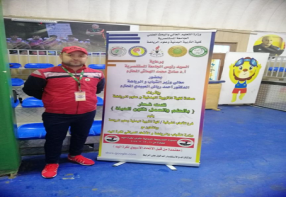 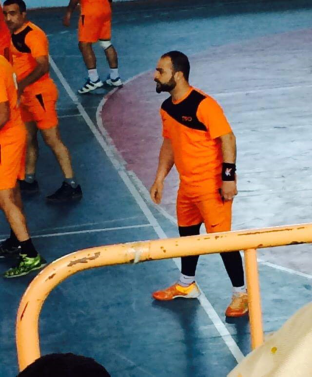 السيرة الذاتية  ...     الاسم: غزوان فيصل غازي عبد العزيز العباسي.التولد 8 / 1 / 1987م الإيميل  ghazwanalabassi@gmail.com  الإيميل dr.ghazwan@bauc14.edu.iq                                                        موبايل / 07719612152                                                      موبايل /07734263239      الإختصاص/ فلسفة في التربية البدنية وعلوم الرياضة-  بايوميكانيك/كرة يد.حصل على شهادة البكالوريوس من كلية التربية البدنية وعلوم الرياضة/ جامعة ديالى من تسلسل الثاني على الدفعة.حصل على درجة الماجستير في التربية البدنية وعلوم الرياضة سنة (2014) من كلية التربية البدنية وعلوم الرياضة/ جامعة ديالى.حصل على درجة الدكتوراه في فلسفة التربية البدنية وعلوم الرياضة سنة (2018) من كلية التربية البدنية وعلوم الرياضة/ جامعة ديالى.عمل تدريسي في كلية التربية البدنية وعلوم الرياضة /جامعة ديالى لمدة اربعة سنوات بصفة محاضر للدراسة الصباحية والمسائية.شارك في مهرجانات الساحة والميدان في كلية التربية الرياضية/جامعة ديالى بصفة حكم سنة 2011.يعمل تدريسي في كلية بلاد الرافدين الجامعة- قسم التربية البدنية وعلوم الرياضة الى الحد الان.حصل على كتاب شكر وتقدير من مجلس النواب العراقي سنة 2018.حصل على اربعة كتب شكر وتقدير من جامعات عراقية وكلية بلاد الرافدين الجامعة.حاصل على شهادات(طرائق التدريس- صلاحية التدريس- سلامة اللغة- كفاءة الحاسوب) سنة 2018.حصل على شهادة تدريبية بكرة اليد معتمدة من الاتحاد الاسيوي 2019.لديه ثلاث بحوث منشورة في مجلتين داخليتين الاولى جامعة ديالى والثانية جامعة المستنصرية سنة 2017-2018.لدية ثلاث بحوث منشورة (ضمن مستوعبات سكوباس ) باحث الاول وثاني ورابع .2020/2021لدية بحثين منشور في مجلة جامعة المستنصرية 2020/2021 لدية بحثين منشور في المؤتمر العلمي السنوي الثالث عشر( الدولي الثاني) كلية التراث الجامعة 2020/2021حاصل على لقب مدرس سنة 2018.شارك ببحوث منشورة في اثنين مؤتمرات علمية دولية داخلية سنة2018-2019.شارك في ملتقيين علميين داخليين سنة 2019.شارك في الدورة الدولية للإصابات الرياضية والتأهيل في جامعة ديالى سنة2019.شارك في ورشة دولية في طرائق التدريس في جامعة المستنصرية 2019.شارك في ملتقى الاختبار والقياس في جامعة المستنصرية 2019.شارك في المؤتمر الدولي الثالث كلية بلاد الرافدين الجامعة 2020 باحث اول.الانجازات الرياضية :ـ1ـ مثل نادي ديالى الرياضي فئة الناشئين بكرة اليد وحصل على المركز الثالث للبطولة العراق.2ـ مثل منتخب العراقي بكرة اليد سنة 2006.3ـ مثل منتخب كلية التربية البدنية وعلوم الرياضة في بطولة جامعة ديالى بكرة اليد وحصل على المركز الاول سنة 2007-2010.4ـمثل منتخب جامعة ديالى بكرة اليد لمدة خمسة اعوام(2007-2011).5ـ مثل منتخب تربية ديالى بكرة اليد لمدة اربعة اعوام.6ـ حصل فريقه الذي مثل به نادي بعقوبة الرياضي في بطولة محافظة ديالى  بكرة اليد المركز الأول سنة2008.7ـ مثل فريق نادي ديالى بكرة اليد المتقدمين سنة 2010.8ـ مثل نادي ديالى بكرة اليد(فئة البراعم والناشئين والشباب والمتقدمين).9ـ مثل نادي بعقوبة في بطولة محافظة ديالى كرة سلة فئة الشباب وحصل على المركز الثالث سنة 2009.10- شارك في بطولات المدرسية بكرة اليد لمدة 6 اعوام وحصل على جميعها المركز الاول .من سنة 2002-200711ـ حصل على شهادة تحكيمية بكرة اليد (درجة ثانية) من الاتحاد المركزي بكرة اليد 2012.12.عضو في المركز الوطني التخصصي بكرة اليد في محافظة ديالى. 13 .عضو الهيئة الادارية في نادي بلاد الرافدين الرياضي14-شارك في المؤتمر الدولي الثاني جامعة دهوك 2020 باحث اول15. حصل على شهادات مشاركة في التعليم الإلكتروني بتخصص البايوميكانيك كرة يد وبجميع الاختصاصات الخاصة في مجال التربية البدنية بعدد اكثرمن 10 شهادة16- حصل على دورات الكترونية في التعليم الالكتروني بعدد(2) داخل العراق 2 وواحد خارج العراق لكلية بلاد الرافدين الجامعة17- شارك في دورا ت تدريبية داخل كلية بلاد الرافدين الجامعة مع الفريق الوزاري للتعليم الالكتروني بعدد 3دورات18- عمل في اللجنة الامتحانية في التعليم الالكتروني ( classroom )19- عمل اجتماعات ومحاضرات في برنامج ( fcc ) و ( goole meet  )20- عمل اجتماعات ومحاضرات في برنامج ( fcc ) حول كيفية عمل اسئلة في (classroom ) وكيفية استخراج الدرجات 21-  عمل على ادراة مناقشة البحوث التخرج في برنامج (goole meet  ) وتسجيل المناقشة و برنامج ( f cc  )22- عمل على ادرأه  مشروع التطبيق في برنامج ( fcc) كلية بلاد الرافدين الجامعة / قسم التربية البدنية وعلوم الرياضة 23- درس مادة الاصابات الرياضية وتأهيلها في كلية بلاد الرافدين الجامعة / قسم التربية البدنية وعلوم الرياضة 24- درس مادة البايوميكانيك وكرة اليد في جامعة ديالى / كلية التربية البدنية وعلوم الرياضة (للمراحل لثانية والثالثة والرابعة )25- عمل اشراف على بحوث التخرج بعدد (5) بحوث في جامعة ديالى / كلية التربية البدنية وعلوم الرياضة (10) كلية بلاد الرافدين الجامعة  26- عمل لجنة امتحانيه مركزية في كلية بلاد الرافدين الجامعة 2019/ 202127- مقرر قسم التربية البدنية وعلوم الرياضة / كلية بلاد الرافدين الجامعة من 2019 ومستمر لحد الان 